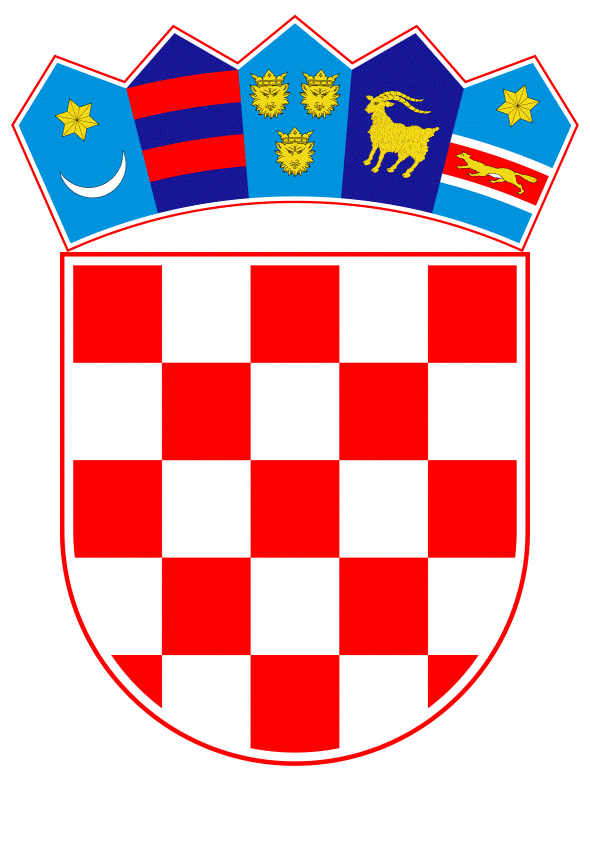 VLADA REPUBLIKE HRVATSKEZagreb, 1. srpnja 2021.______________________________________________________________________________________________________________________________________________________________________________________________________________________________Banski dvori | Trg Sv. Marka 2  | 10000 Zagreb | tel. 01 4569 222 | vlada.gov.hrPRIJEDLOGNa temelju članka 31. stavka 2. Zakona o Vladi Republike Hrvatske („Narodne novine“, br. 150/11., 119/14., 93/16. i 116/18) i članka 7. stavka 4. Zakona o ublažavanju i uklanjanju posljedica prirodnih nepogoda („Narodne novine“, br. 16/19) Vlada Republike Hrvatske je na sjednici održanoj ___________ 2021. godine donijelaO D L U K U o pomoći poljoprivrednicima za ublažavanje i djelomično uklanjanje posljedica prirodnih nepogoda na područjima u Požeško-slavonskoj županiji za 2021. godinuI.Odobrava se Ministarstvu poljoprivrede da na teret Državnog proračuna Republike Hrvatske za 2021. godinu i projekcijama za 2022. i 2023. godinu, u okviru razdjela 060, glave 06005 osigura pomoć u iznosu od 20.000.000,00 kuna za poljoprivrednike na području Požeško-slavonske županije koji su pretrpjeli štete u poljoprivredi uslijed prirodnih nepogoda: tuča, kiša koja se smrzava u dodiru s podlogom te poplava nastalih u lipnju 2021. godine.II.Zadužuje se Ministarstvo poljoprivrede da sredstva pomoći iz točke I. ove Odluke doznači izravno na račun Požeško-slavonske županije.III.Zadužuje se Požeško-slavonska županija da u suradnji s Ministarstvom poljoprivrede izradi program potpora male vrijednosti za ublažavanje i djelomično uklanjanje posljedica prirodnih nepogoda koje su na njenom području uzrokovale štete u poljoprivredi.IV.            Zadužuje se Požeško-slavonska županija da dostavi podatke o nastalim štetama sukladno odredbama  Zakona o ublažavanju i uklanjanju posljedica prirodnih nepogoda (,,Narodne novine“, broj 16/2019) i Pravilniku o Registru šteta (,,Narodne novine“, broj 65/2019).V.Zadužuje se Požeško-slavonska županija utvrditi kriterije za dodjelu sredstava pomoći sa svrhom jasnoće u postupanjima prilikom isplate sredstava pomoći. VI.             Zadužuje se Požeško-slavonska županija da utvrdi konačan popis oštećenika s pripadajuće utvrđenim iznosom pomoći za štete u poljoprivredi koje je poljoprivrednik pretrpio na poljoprivrednom zemljištu i/ili primarnoj proizvodnju i dostavi ga Ministarstvu poljoprivrede radi kontrole namjenskog trošenja doznačenih financijskih sredstava.VII.	Zadužuje se Požeško-slavonska županija osigurati uvjete za ispravnu provedbu nadzora i namjenskog trošenja.VIII.Ova Odluka stupa na snagu danom donošenja.KLASA:URBROJ:Zagreb, ____________PREDSJEDNIK     mr. sc. Andrej PlenkovićOBRAZLOŽENJESukladno odredbi članka 31. stavka 2. Zakona o Vladi Republike Hrvatske, odlukom se uređuju pojedina pitanja iz nadležnosti Vlade ili određuju mjere, daje suglasnost ili potvrđuju akti drugih tijela i pravnih osoba, te odlučuje o drugim pitanjima o kojima se ne donosi propis.Sukladno odredbi članka 7. stavka 4. Zakona o ublažavanju i uklanjanju posljedica prirodnih nepogoda, Vlada Republike Hrvatske, odlučuje o različitim mjerama i programima za djelomično ublažavanje i otklanjanje posljedica šteta od prirodnih nepogoda.Požeško-slavonsku županiju je u lipnju 2021. godine zahvatio niz prirodnih nepogoda koje su, između ostalih šteta, uzrokovale velike štete u poljoprivredi. Stoga se odobrava Ministarstvu poljoprivrede da na teret Državnog proračuna Republike Hrvatske za 2021. godinu i projekcijama za 2022. i 2023. godinu, u okviru razdjela 060, glave 06005 osigura pomoć u iznosu od 20.000.000,00 kuna za poljoprivrednike na području Požeško-slavonske županije koji su pretrpjeli štete u poljoprivredi uslijed prirodnih nepogoda:  tuča, kiša koja se smrzava u dodiru s podlogom te poplava nastalih u lipnju 2021. godine.Ministarstvo poljoprivrede će sredstva pomoći doznačiti izravno na račun Požeško-slavonske županije koja će u suradnji s Ministarstvom poljoprivrede izraditi program potpora male vrijednosti za ublažavanje i djelomično uklanjanje posljedica prirodnih nepogoda koje su na njenom području uzrokovale štete u poljoprivredi.Zadužuje se Požeško-slavonska županija za dostavi podatke o nastalim štetama sukladno odredbama  Zakona o ublažavanju i uklanjanju posljedica prirodnih nepogoda  i Pravilnika o Registru šteta, da utvrdi kriterije za dodjelu sredstava pomoći sa svrhom jasnoće u postupanjima prilikom isplate sredstava pomoći, da utvrdi konačan popis oštećenika s pripadajuće utvrđenim iznosom pomoći za štete u poljoprivredi koje je poljoprivrednik pretrpio na poljoprivrednom zemljištu i/ili primarnoj proizvodnju i dostavi ga Ministarstvu poljoprivrede radi kontrole namjenskog trošenja doznačenih financijskih sredstava te da osigura uvjete za ispravnu provedbu nadzora i namjenskog trošenja financijskih sredstava.Predlaže se Vladi Republike Hrvatske donošenje Odluke o pomoći poljoprivrednicima za ublažavanje i djelomično uklanjanje posljedica prirodnih nepogoda na područjima u Požeško-slavonskoj županiji za 2021. godinu. Predlagatelj:Ministarstvo poljoprivredePredmet:Prijedlog odluke o pomoći poljoprivrednicima za ublažavanje i djelomično uklanjanje posljedica prirodnih nepogoda na područjima u Požeško-slavonskoj županiji za 2021. godinu